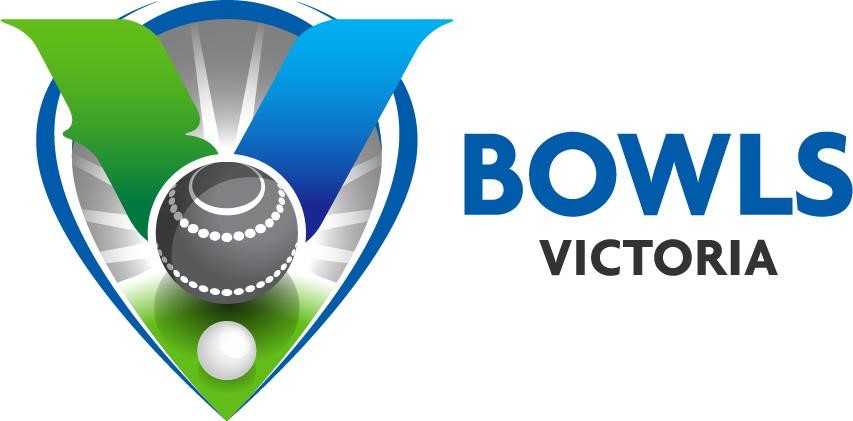 Bowls Victoria: navigating a return to play, COVID guidelines for Bowls Clubs Key introductory points: Information is changing rapidly, be sure to check the BV website, Facebook page and DHHS for updates. Check with your local council for any rules they may have. There can be different rules where clubs are interstate but affiliated with BV, awareness of the local rules is a must. At all times, keep safe and use common-sense. If any member is unwell, tell them to get tested and not attend the club. Be patient with others, particularly those who are trying to construct/interpret rules and regulations.The following pages are designed to complement the guidelines on the BV, DHHS and SRV websites.       UPDATED: 13 October 2020 (V1)  Topic of advice Regional Victoria (Step 3 as of 13 October 2020) Masks There is some contradiction in the guidelines from DHHS which will be updated when clarified.  Masks Bowls Victoria recommends the use of a facemask in a safe and responsible manner.  Masks DHHS have provided an update on Face masks from 11 October which is shown on the link below.Masks https://www.dhhs.vic.gov.au/face-masks-vic-covid-19  Masks The DHHS Industry Restart Guidelines state the following:Masks All workers, volunteers and participants must wear a face mask at all times with the two exceptions noted below. Masks A face mask is not required while undertaking strenuous exercise or playing community sport. Masks You do have to carry a face mask with you so you can wear it before or after exercising, unless you have a lawful exception. Masks (https://www.coronavirus.vic.gov.au/sites/default/files/2020Masks -10/Industry-Restart-Guidelines-Community-Sport-andRecreation.pdf) Masks Wearing a face covering protects you/your community by providing an additional physical barrier to COVID-19.  Masks Where a person has a lawful excuse not to wear a mask, the club takes no responsibility in any fine or sanction applied under law to the individual (e.g. by the Police).Masks and eating, drinking or smoking Can I remove my face covering to smoke or use an ecigarette?Masks and eating, drinking or smoking Yes, subject to existing restrictions on smoking in public places in Victoria. A person may remove their face covering to smoke or use an e-cigarette, but must put a face covering back on as soon as they finish.Masks and eating, drinking or smoking The hand-to-mouth action of smoking and e-cigarette use means that people who smoke may be more vulnerable to coronavirus (COVID-19), as they are touching their face and mouth more often. You should wash your hands as soon as you finish and not share an individual cigarette or vaping device.Masks and eating, drinking or smoking Can I take my face covering off when eating or drinking? Yes. You can take your face covering off when eating or drinking. You should maintain physical distancing of 1.5 metres and practise good hygiene.  Eating and drinking should not be used as an excuse not to wear a face covering. You must use common sense and wear a face covering at all times where possible.Masks and eating, drinking or smoking Do I need to put on a new face covering if I take it off to eat or drink?Masks and eating, drinking or smoking If you are using a mask, it is best if you put on a new face covering to avoid the risk of contamination from touching the front of the face covering. If it is not possible, make sure to wash your hands with soap and water before you put on your face covering.Masks and eating, drinking or smoking If you are using a reusable mask you should carry a paper bag or zip lock bag with you to carry clean masks and keep them clean. If it is not possible, make sure to wash your hands with soap and water or alcohol-based hand gel before you put on your face covering.Masks and eating, drinking or smoking You should always wash your hands before and after changing your face covering.Access to the clubhouse Permitted under step 3, with restrictions on the number of persons permitted indoors, currently a maximum of 20, with up to 10 per separate space.Access to the clubhouse Minimise use of communal facilities (toilet or medical use only with strict social distancing).Access to the clubhouse •        Clean bathrooms more frequently than lower traffic areas, especially taps, door handles and other frequently touched points.Access to the clubhouse •        Take all reasonable steps to ensure that frequently touched surfaces accessible to members of the public, including tables, bars, chairs, toilets and handrails, are cleaned regularly including when visibly soiled and post events or between groups.Access to the clubhouse •        Cleaning principles can be found via the SafeWork Australia website which should help as a reference point to what cleaning guidelines are recommended.Access to the clubhouse https://www.safeworkaustralia.gov.au/sites/default/f iles/2020-09/ cleaning-table-covid19-Access to the clubhouse 2september2020.pdf Access to the clubhouse You must ensure you’re cleaning and sanitising the following, regardless of COVID-19:Access to the clubhouse •        all eating and drinking utensils and all food contact surfaces.Access to the clubhouse We advise you to review your cleaning and sanitising practices to ensure general surfaces are also cleaned frequently and effectively. These include door handles,Access to the clubhouse refrigerator handles, tap handles, switches and other hightouch areas.Access to the clubhouse Cleaning and disinfecting high touch surfaces regularly can help stop the spread of coronavirus (COVID-19).Access to the clubhouse •        First step is cleaning, which means wiping dirt and germs off a surface. You can use common household detergent products stocked at supermarkets for cleaning.Access to the clubhouse •        Second step is to disinfect the surface. Supermarkets stock common householdAccess to the clubhouse disinfection products – it is important to use products that are labelled "disinfectant" and to follow the instructions on the label.Access to the clubhouse Dedicate separate bathroom facilities for each separate room or area of a venue, where possible. Install signage to make members of the public aware of which bathroom to use.Social distancing All players should keep 1.5m apart at all times.Social distancing •  Refrain from shaking hands, high-fives or any contact with others.Number of players Outdoor non-contact sport can resume for adults, limited to the minimum number of people required for the activity (e.g. players, necessary coaches and umpires).  People must keep 1.5m apart at all times.Number of players This means that if a club has 2 x pennant teams of 16 players, then they can conduct bowls with 64 players at their venue (2 x 16 = 32 players from the Home team, and 32 from the Away team).Number of players Clubs should consider how breaks will be managed given restrictions to clubhouse entry and may elect not to have a break.  Additionally, staggered starting times should be considered to ease congestion of foot traffic.Number of players There are no requirements on minimum space between rinks but clubs must set up their venue to ensure players can keep 1.5m apart at all times and can use the bank and surrounds to assist.Number of players Clubs and players should also consider options for inclement weather.Sanitising and hygiene Good hygiene is critical for slowing the spread of coronavirus (COVID-19). Everyone should be taking the following hygiene actions:Sanitising and hygiene •        Wash your handsSanitising and hygiene •        Wash your hands regularly with for at least 20 seconds, using soap and water or use a hand sanitiser that contains at least 70 percent alcohol.Sanitising and hygiene •        Wash your hands when you get home, arrive at other people’s homes, at venues or at work.Sanitising and hygiene •        Wash your hands after blowing your nose, coughing, sneezing, or using the toilet.Sanitising and hygiene https://www.dhhs.vic.gov.au/staying-safe-covid-19  Sanitising and hygiene All attendees shall sanitise their hands upon arrival and leaving the venue.Sanitising and hygiene •        Leads shall also sanitise their hands after every end prior to picking up the mat and jackSanitising and hygiene •        All other players should sanitise their hands after every 6 ends.Travel, Transport and Carpooling The DHHS website states: Travel, Transport and Carpooling Can I have passengers in my car?  Travel, Transport and Carpooling Where possible, carrying passengers in your car should be avoided, unless they live in your household or are part of your bubble.Travel, Transport and Carpooling The enclosed space of a car presents a heightened risk of transmission of coronavirus (COVID-19).  Travel, Transport and Carpooling The DHHS website further states:  Travel, Transport and Carpooling Do I need to wear a face covering when I am driving? Travel, Transport and Carpooling If you are driving alone or only travelling with people from your household, you do not need to wear a face covering. You must put your face covering on before you leave your vehicle or if you wind down the window to talk to someone, including at a drive through to collect food or goods where being served by another person. Travel, Transport and Carpooling If you are driving with people for work or people you don’t live with then you must wear a face covering unless you have a lawful excuse.   Travel, Transport and Carpooling For clarification if you don’t have a licence or have a legitimate reason for not being able to drive then you are able to travel with another person. The passenger is required to travel in the rear seat diagonally across from the driver to ensure 1.5m separation is achieved. Masks must be worn. Travel, Transport and Carpooling You must wear a face covering if you are a passenger or driver in a commercial vehicle such as a taxi or Uber, unless you have a lawful excuse. ‘COVID Marshal’ or ‘COVID Officer’ Clubs must have a designated COVID Marshal on duty at all times.‘COVID Marshal’ or ‘COVID Officer’ A COVID Marshal must:‘COVID Marshal’ or ‘COVID Officer’ •        Be 18 years of age or over.‘COVID Marshal’ or ‘COVID Officer’ •        Complete training and keep records of the training to provide to an authorised officer on request.‘COVID Marshal’ or ‘COVID Officer’ •        Take reasonable steps to visually identify as a COVID Marshal.‘COVID Marshal’ or ‘COVID Officer’ A COVID Marshal is required to:‘COVID Marshal’ or ‘COVID Officer’ •        Promote and ensure infection control practices (e.g. frequent hand washing) are followed.‘COVID Marshal’ or ‘COVID Officer’ •        Promote and take practical steps to ensure people* participating in the operations are complying with density requirements as per guidelines.‘COVID Marshal’ or ‘COVID Officer’ •        Promote and take practical steps to ensure people are physical distancing, comply with the 1.5 metre rule.‘COVID Marshal’ or ‘COVID Officer’ •        Ensure that all COVID Safe Plans and COVID Management Plans (where relevant) or specific polices/protocols in relation to the prevention of coronavirus are effectively implemented and monitored.‘COVID Marshal’ or ‘COVID Officer’ •        Ensure that the operation has sufficient seating, hand washing facilities and cleaning regimes.‘COVID Marshal’ or ‘COVID Officer’ Other resources can be found here: https://www.sportaus.gov.au/return-to-sport#covid-19_safety_coordinator   Spectators Spectators are only allowed if they are coaching, umpiring, or supervising children or if needed as support persons for persons with additional needs and exercising appropriate distancing requirements.Spectators If present, spectators must not gather in groups of more than 10.Members and non members Members are permitted to play.Members and non members Non-members are permitted to play.Breaks in play The historical tea break is not recommended in the current circumstances with the mandatory distancing requirements needed and the limit on numbers currently allowed inside Club rooms. Clubs need to be mindful that the allowed 10 persons inside includes all volunteers, players and anyone else accessing the Club interiors for whatever reason and at any one time.Breaks in play Should any Club consider they can have a workable alternative arrangement that would allow them to provide a tea break outside of the Club Rooms than it is their responsibility to mutually arrange such with the visiting Club/Clubs.Breaks in play A short break of 10 minutes can be arranged during the play period but this would be at differing times for each rink so as to not create a crowding and distancing issue.Breaks in play Breaks for bad weather and potential rain periods could cause a major concern for some home Clubs. Players will need to be able to seek whatever cover is available during any rain delay being mindful of social distancingBreaks in play requirements. If the available covered area is limited then Managers and Umpires may need to make an early decision on cancellation of play.Breaks in play Players should be prepared for inclement weather which may include rain-coats and/or spray jacket and/or an umbrella.Types of competitions Outdoor non-contact sport can resume for adults, limited to the minimum number of people required for the activity (e.g. players, necessary coaches and umpires).  People must keep 1.5m apart at all times.Types of competitions Pennant: can occur as per the comment above.Types of competitions Social play: can occur as per the comment above. Training/Practice/Roll-ups: can occur as per the comment above.Types of competitions Club Championships: can occur as per the comment above.Types of competitions Tournaments: can occur as per the comment above. Barefoot bowls: we are seeking clarity on this topic from Government.  Equipment (mats and jacks etc) All equipment must be sanitised when placed out by the home side and also by the lead bowlers prior to them commencing the end.Equipment (mats and jacks etc) Spray chalk and liquid chalk must be the only markers used.Equipment (mats and jacks etc) Players are not to touch other players bowls unless of absolute necessity. If such does occur further hand sanitising is required immediately.Equipment (mats and jacks etc) The handling of the mat and kitty is to be limited as much as possible to the leads. Equipment (mats and jacks etc) Leads’ should use hand sanitiser prior to picking up the jack and the mat to commence the next end. Once the jack is rolled the Skip at the other end is to straighten it with his or her foot. Should the jack go into the ditch or out of bounds such should be collected with a lifter and returned as necessary. Prior to further delivery the lead bowler will need to sanitise their hands.Equipment (mats and jacks etc) Under no circumstances can bowls be shared.Equipment (mats and jacks etc) The home team should supply one player per rink responsible for updating the scoreboard.  Away teams should not touch the scoreboard.Equipment (mats and jacks etc) Pens to keep score should not be shared.  For Regional areas not yet using BowlsLink and therefore still completing the yellow pennant-check forms, they are to be completed by the Home team only.Contract tracing register To support contact tracing, Clubs must request that each person who attends the premise for more than 15 minutes (including staff) provide (clubs can elect to record all persons regardless of the duration they spend in the club):Contract tracing register •        First name and Last nameContract tracing register •        Phone numberContract tracing register Clubs must keep a record of those details, and the date and time at which the person attended the facility. Where the patrons spend most of their time in a single space (i.e. a dining room), a record of the space used should also be kept. There is no need to keep multiple records if patrons move through multiple spaces. Records can be kept electronically or in hard copy. Records should be kept for 28 days.Contract tracing register Records should be destroyed after 28 days.Contract tracing register Pens used to record details should be wiped with an alcohol wipe between users.Green and surroundsUnder the new restrictions, greenkeepers can continue to carry out their work. The guidelines state, ‘essential maintenance for safety and upkeep of public and recreational spaces, such as parks, gardens, golf courses’ is permitted, with a COVID-Safe plan.Maintenance For clubs with a paid greenkeeper, please carefully consider their contract(s) and/or employment law for guidance.  Link to relevant Worksafe items are shown below:Maintenance https://www.coronavirus.vic.gov.au/creating-a-covidsafeworkplace Maintenance https://www.worksafe.vic.gov.au/minimising-spreadcoronavirus-covid-19-working-home Maintenance https://www.worksafe.vic.gov.au/safety-alerts/exposurecoronavirus-workplaces Meals and drinks The rules regarding meals are constantly changing and clubs should consult the DHHS website referring to the hospitality and club guidelines. Meals and drinks https://www.dhhs.vic.gov.au/cafes-and-restaurantsregional-victoria-third-step-covid-19 Meals and drinks Restaurants, cafes, pubs and other hospitality venues can serve up to 10 patrons per indoor space — if patrons are seated. A single venue can have a maximum of 2 spaces,Meals and drinks with up to 20 patrons in total per venue. There can’t be more than 1 person per 4 square metres.Meals and drinks Venues can serve up to 50 people outdoors — if patrons are seated and there’s no more than 1 person per 2 square metres.Meals and drinks A group of customers can’t exceed 10 people.Meals and drinks Groups must be spaced at least 1.5 metres apart. Staff must clean tables after patrons leave. Clubs must keep patrons’ contact details and take reasonable steps to ensure they don’t live in metropolitan Melbourne.Meals and drinks Home delivery is allowed and restaurants can deliver further than 5kms.Temperature checks Temperature checks of members and visitors may be useful as an added precaution in high-risk places such as hospitals and aged care facilities. This helps protect the vulnerable people in those settings.Temperature checks If the scanner’s reading result is within the normal range of body temperature (equal to or less than 37.3°C) then it is considered safe to allow access to the location. If a person’s temperature is equal to or in excess of 37.4°C, the designated screener must follow the procedure to manage a person with symptoms and the person will not be allowed to enter the location to commence work. The person shall be placed in an approved location until reassessment occurs.Temperature checks But temperature checks aren’t always an accurate way of knowing whether someone has COVID-19. This is because:Temperature checks •  people with COVID-19 don’t always have a feverTemperature checks •        various other medical conditions or infection can cause a fever, not just COVID-19Temperature checks •        fever can go up and down during an infection or after taking medication—it might be down at the time of the check.Temperature checks •        Temperature gauge calibration might not be 100% accurate.Shared facilities – toiletsMinimise use of communal facilities (toilet or medical use only with strict social distancing).Shared facilities – toilets•        Clean bathrooms more frequently than lower traffic areas, especially taps, door handles and other frequently touched points.Shared facilities – toilets•        Take all reasonable steps to ensure that frequently touched surfaces accessible to members of the public, including tables, bars, chairs, toilets and handrails, are cleaned regularly including when visibly soiled and post events or between groups.Shared facilities – toilets•        Cleaning principles can be found via the SafeWork Australia website which should help as a reference point to what cleaning guidelines are recommended.Shared facilities – toiletshttps://www.safeworkaustralia.gov.au/sites/default/f iles/2020-09/ cleaning-table-covid19-Shared facilities – toilets2september2020.pdfBins Ensure there are plenty of bins situated around the facilities and cleaned regularly.Shared facilities – water fountains Water fountains are not to be used until further notice.  Clubs can provide or sell bottled water.  Members can bring their own subject to the rules of the club.Use of club cutlery, crockery etc Venues may continue to use their cutlery, crockery and beverage containers with appropriate hygiene, cleaning and sanitation processes in placeUse of club cutlery, crockery etc https://www.coronavirus.vic.gov.au/coronavirus-sectorguidance-accommodation-and-food-services  Use of club cutlery, crockery etc How often should surfaces be cleaned? Use of club cutlery, crockery etc This should be done regularly (at least twice a day) for high-touch surfaces, between users, and immediately after spills. Surfaces and fittings should also be cleaned immediately when visibly soiled. See Cleaning and disinfecting to reduce coronavirus (COVID-19) transmission - tips for business and construction sites.Use of club cutlery, crockery etc Personal items used in the workplace, such as glasses and phones, should be cleansed and disinfected frequently (e.g. by using isopropyl alcohol wipes).Use of club cutlery, crockery etc Workplace amenities, including kitchens, lunchrooms, communal areas, change rooms, toilets, drink fountains and vending machines, should also be regularly cleaned. https://www.coronavirus.vic.gov.au/coronavirus-sectorguidance-accommodation-and-food-services  Use of club cutlery, crockery etc Are smoking areas allowed? Use of club cutlery, crockery etc Yes. However, no food or drink is permitted in these areas. These areas count towards density quotients/patron caps.Use of club cutlery, crockery etc You must also take into account the requirements of the Tobacco Act, which are set out on the BetterHealth website and COVIDSafe measures such as social distancing must are adhered to in these areas. https://www.coronavirus.vic.gov.au/coronavirus-sectorguidance-accommodation-and-food-services  Bringing meals from home •        No communal food/drinks shall be supplied by clubs. Players and officials shall either bring their own personal drinks/food or purchase at any available canteen/kiosk.Bringing meals from home •        Any food brought to the match should be in a sealed or pre-packaged container.Bringing meals from home Canteens, kiosks or at-venue dining facilities may be opened in line with ‘industry restart hospitality guidelines’ including the ‘four and two square metre rule’ and density poster signage. Check with your council for assistance if required.Bringing meals from home Home Clubs to provide tea and coffee facilities as they are able. Individual players to provide their own food/water. Bringing meals from home Cash can still be accepted as a form of payment, but it is strongly recommended that all businesses use contactless payments.Bringing meals from home https://www.coronavirus.vic.gov.au/coronavirus-sectorguidance-accommodation-and-food-services  Shared facilities – tea /coffee stationsShared/Communal tea and coffee stations are not to be used until further notice.  Clubs can provide or tea or coffee.  Members can bring their own subject to the rules of the club.Shared facilities – tea /coffee stationsShared/Communal tea and coffee stations are not to be used until further notice.  Clubs can provide or tea or coffee.  Members can bring their own subject to the rules of the club.Signage requirements Clubs should display all signage as per DHHS guidelines.Signage requirements Signage requirements Copies of a selection of posters are available for download from the following link:Signage requirements https://www.bowlsvic.org.au/wp-Signage requirements content/uploads/2020/09/Club-Poster-COVID-19-Step-3Regional.pdf  AGMs Outdoor AGMs can occur for up to 50 persons which is an opportunity to conduct an AGM in person (subject to physical distancing of 1.5m). AGMs Online meetings can also occur which your RBM can assist you to set up.Should the club provide sanitiser? Yes.Should the club provide sanitiser? HAND SANITISER (ALCOHOL-BASED ANTIBACTERIALShould the club provide sanitiser? WITH MINIMUM 70% ALCOHOL (ETHANOL))Should the club provide sanitiser? •        Alcohol-based hand sanitisers - min. 70% alcohol (ethanol) content must be readily available at facilities for all training/games.Should the club provide sanitiser? •        Soap/Handwash must be readily available in all bathrooms/toilets.Should the club provide sanitiser? •        Clubs must ensure that frequently touched surfaces and objects (e.g. tables, countertops, light switches, doorknobs, and cabinet handles) are cleaned regularly when in use.Should the club provide sanitiser? Ensure signs that can’t be secured, and club-based sanitiser are safely stored. If the club stores large quantities of sanitiser check with the manufacturer for storage instructions as the Dangerous Goods Act 1985 (Vic) has required protocols for the storage and handling of flammable and combustible liquids with respect to hand sanitiser. To reduce the likelihood of excess storage at the club consider each team storing some sanitiser for match day offsite.What to do if someone contracts COVIDAnyone who is unwell should not be at a What to do if someone contracts COVIDclub/workplace. If anyone develops symptoms at the club/work such as fever, cough, sore throat or shortness of breath, you should ask them to seek medical advice.  What to do if someone contracts COVIDIt is important to remember that if a person becomes sick with these symptoms at work they may be suffering from a cold, the flu or other respiratory illness and not COVID-19.  What to do if someone contracts COVIDFor the full list of steps to take, visit: What to do if someone contracts COVIDhttps://www.safeworkaustralia.gov.au/covid-19information-workplaces/industryinformation/office/covid-19-your-workplace  